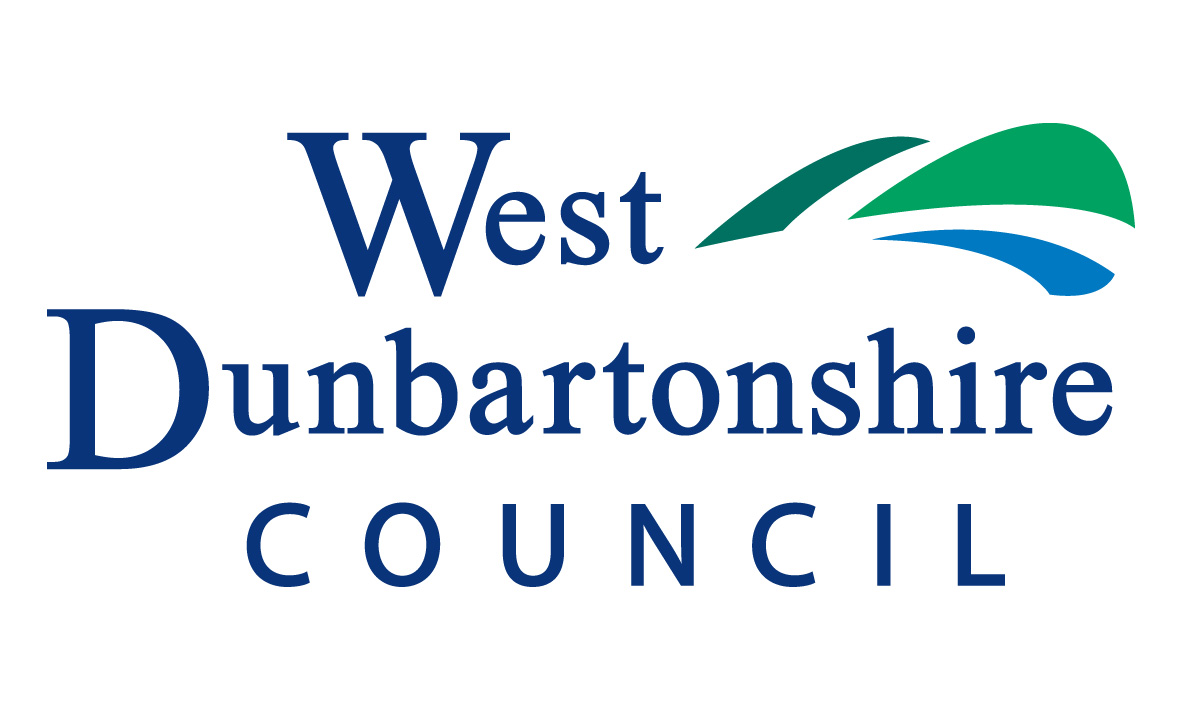 Please read the Information Notes before completing this application formTell us about who is applying for funding1.    Name of the OrganisationContact details Organisation Address Details2.    Please describe your organisation, (please tick):If other, please specifyIf a charity, what is the registration number given to your organisation by the Office of the Scottish Charity Regulator?   5.      Where appropriate - have all volunteers/ staff in your organisation been checked through Disclosure Scotland? 6.	What are your organisation’s main aim/ activities?Tell us what the money is for.8. What other grant funding has your organisation applied for in the last 12 months and what other grants do you plan to apply for in the coming 12 months?Tell us how much money you need for your project.11. Are you planning on buying equipment with the funds? YES/NO.If purchase of equipment is planned:12. Do you have any other information you think is relevant to the application?13b. Is this your only bank account/ building society account? YES/NO13c. If NO, please provide details of other accounts – including current balanceNow send your application with all the documents to:Grants AdministratorWest Dunbartonshire CouncilResources Services16 Church StreetDumbartonG82 1QLOr by Email to: Trusts.specificgrants@west-dunbarton.gov.ukDumbarton Common Good FundApplication FormName:Name:Surname:Post code:Phone: (daytime)Email address:A not-for profit constituted Group      A charity       Other  Registration number:3.    What area does your organisation cover? 4a. How many active members are involved in your organisation?4b. How often does your organisation meet?4c. Where does your organisation meet?4d. When was your organisation started?If your staff and/or volunteers are working with children and/or vulnerable adults have they been suitably investigated, and their fitness for their duties properly established via appropriate Disclosure checks?Tell us briefly what your group does.7.	What will your organisation use the money for?Please explain what the project involves and how it be implemented. Is this type of project something new for your group or is it something similar to what you’ve done before?Please list all grant applications. Please use another sheet if necessary.  Please list all grant applications. Please use another sheet if necessary.  Please list all grant applications. Please use another sheet if necessary.  Please list all grant applications. Please use another sheet if necessary.  Name of grant, Funding Body, is the grant general or for a specific project?Name of grant, Funding Body, is the grant general or for a specific project?Total amount applied for Date of ApplicationResult££9a. Please give us a breakdown of ALL costs for your project and tell us how much you are requesting from us. (Please include VAT where applicable)9a. Please give us a breakdown of ALL costs for your project and tell us how much you are requesting from us. (Please include VAT where applicable)9a. Please give us a breakdown of ALL costs for your project and tell us how much you are requesting from us. (Please include VAT where applicable)Please list all the items or activity associated with your project. You should list all costs even if you are not asking to fund all the items. Please use another sheet if necessary.  If you have any quotations or more details about how you worked out your costs, please send this information to us with your application.Please list all the items or activity associated with your project. You should list all costs even if you are not asking to fund all the items. Please use another sheet if necessary.  If you have any quotations or more details about how you worked out your costs, please send this information to us with your application.Please list all the items or activity associated with your project. You should list all costs even if you are not asking to fund all the items. Please use another sheet if necessary.  If you have any quotations or more details about how you worked out your costs, please send this information to us with your application.Item or activityTotal Cost (including VAT)Amount requested from Common Good Fund££££££££TOTAL££9b. If the total project cost is more than the amount you are asking for, please tell us where the rest of the money will come from e.g. other funders, ticket income, fundraising, group funds, etc.9b. If the total project cost is more than the amount you are asking for, please tell us where the rest of the money will come from e.g. other funders, ticket income, fundraising, group funds, etc.9b. If the total project cost is more than the amount you are asking for, please tell us where the rest of the money will come from e.g. other funders, ticket income, fundraising, group funds, etc.Tell us if you are applying to any other organisation for this project, and what stage your application has got to. Also tell us about income you think your project will make and any money your group is contributing. Tell us if you are applying to any other organisation for this project, and what stage your application has got to. Also tell us about income you think your project will make and any money your group is contributing. Tell us if you are applying to any other organisation for this project, and what stage your application has got to. Also tell us about income you think your project will make and any money your group is contributing. SourceAmountProgress£££TOTAL££9c. Please tell us about any non financial contributions your organisation is making to this project.   (This can include  “in-kind” contributions, such as volunteers’ time or the use of a building) 10.	How does/will the project benefit the Dumbarton area or residents? Who will it benefit? How many are likely to benefit?Explain who will benefit and in what way e.g. young people, older people, disadvantaged groups.  Where will the equipment be kept?Name the person who will be responsible for the equipt?What security measures have been taken for the equipt?Does your organisation have insurance cover for the equipt?13a.	Please give us your bank account details.13a.	Please give us your bank account details.You must send an original bank statement with this application.  We will return this to you. If you have a passbook account, you can send a copy of the pages of your book.You must send an original bank statement with this application.  We will return this to you. If you have a passbook account, you can send a copy of the pages of your book. Account nameBank or building society nameBank or building society addressSort codeAccount number:Roll number14a.What is your financial year? 14b. Are your Financial Statements audited? YES/NO14c. If NO, why?14d. If YES, who are your auditors?15.	Authorisation 14a.What is your financial year? 14b. Are your Financial Statements audited? YES/NO14c. If NO, why?14d. If YES, who are your auditors?15.	Authorisation 14a.What is your financial year? 14b. Are your Financial Statements audited? YES/NO14c. If NO, why?14d. If YES, who are your auditors?15.	Authorisation I confirm that, as far as I know, all the information on this application form is true and correct.  I understand that you may ask for more information at any stage of the application process.  I confirm that, as far as I know, all the information on this application form is true and correct.  I understand that you may ask for more information at any stage of the application process.  I confirm that, as far as I know, all the information on this application form is true and correct.  I understand that you may ask for more information at any stage of the application process.  (Note: This must be same person as the one in question 1)(Note: This must be same person as the one in question 1)(Note: This must be same person as the one in question 1)Name:Name:Date:Position held in your group:15.	Details of your Chairperson, Vice Chair, Secretary or Treasurer.15.	Details of your Chairperson, Vice Chair, Secretary or Treasurer.15.	Details of your Chairperson, Vice Chair, Secretary or Treasurer.15.	Details of your Chairperson, Vice Chair, Secretary or Treasurer.15.	Details of your Chairperson, Vice Chair, Secretary or Treasurer.15.	Details of your Chairperson, Vice Chair, Secretary or Treasurer.15.	Details of your Chairperson, Vice Chair, Secretary or Treasurer.Position in group:Position in group:Position in group:TitleFirst name:First name:First name:Surname:Surname:Surname:Signature:Signature:Signature:What to do nowWhat to do nowWhat to do nowBefore you send us your application, check that you have done everything.Before you send us your application, check that you have done everything.Before you send us your application, check that you have done everything.Check that you have enclosed all the documents we need:-Check that you have enclosed all the documents we need:-Check that you have enclosed all the documents we need:-A copy of the constitution or set of rules that your group has adopted.b. Your most recent yearly accounts or statement of income and spending. c. A document giving us proof of your group’s bank or building society account. This document could be:-a copy of your most recent bank statement in the name of your groupa copy of your building society passbook, with the pages showing your group’s name, account number and current balance; or if you’re a new group who has only just set up your account, a signed letter from your bank or building society on their headed paper. This letter must show your account name, number and sort code. A copy of the constitution or set of rules that your group has adopted.b. Your most recent yearly accounts or statement of income and spending. c. A document giving us proof of your group’s bank or building society account. This document could be:-a copy of your most recent bank statement in the name of your groupa copy of your building society passbook, with the pages showing your group’s name, account number and current balance; or if you’re a new group who has only just set up your account, a signed letter from your bank or building society on their headed paper. This letter must show your account name, number and sort code. 